INDICAÇÃO Nº 8003/2017Indica ao Poder Executivo Municipal que efetue serviços de limpeza e retirada de entulhos de área localizada no Jardim São Fernando.Excelentíssimo Senhor Prefeito Municipal, Nos termos do Art. 108 do Regimento Interno desta Casa de Leis, dirijo-me a Vossa Excelência para sugerir que, por intermédio do Setor competente, efetue serviços de limpeza e retirada de entulhos depositados na área pública, da Rua do Brilhante com a Rua do Diamante, Jardim São Fernando.Justificativa:No local há todo tipo de dejetos, sofás, telhas quebradas, restos de material de construção, madeira, lixo domestico, entre tantas coisas mais. Moradores próximos pedem a limpeza urgente do lugar.Plenário “Dr. Tancredo Neves”, em 18 de outubro de 2.017.Gustavo Bagnoli-vereador-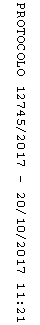 